СОВЕТ БОЛЬШЕБЕЙСУГСКОГО СЕЛЬСКОГО ПОСЕЛЕНИЯБРЮХОВЕЦКОГО РАЙОНАРЕШЕНИЕот 21.07.2023										№ 160с. Большой БейсугО внесении изменения в решение Совета Большебейсугского сельского поселения Брюховецкого района от 23 ноября 2022 года № 136 «Об утверждении Программы приватизации муниципального имущества Большебейсугского сельского поселения Брюховецкого района на 2023 год»Руководствуясь Федеральным законом от 21 декабря 2001 года № 178-ФЗ «О приватизации государственного и муниципального имущества», решениями Совета Большебейсугского сельского поселения от 24 мая 2018 года № 165 «Об утверждении Положения о порядке владения, пользования и распоряжения муниципальной собственностью Большебейсугского сельского поселения Брюховецкого района», от 19 марта 2021 года № 73 «Об утверждении порядка приватизации муниципального имущества, находящегося в собственности Большебейсугского сельского поселения Брюховецкого района», Уставом Большебейсугского сельского поселения Брюховецкого района, в целях мобилизации доходов в бюджет Большебейсугского сельского поселения Брюховецкого района, оптимизации использования муниципального имущества, недопущения его ухудшения, а также снижения бремени расходов по содержанию объектов муниципальной собственности Большебейсугского сельского поселения Брюховецкого района, Совет Большебейсугского сельского поселения Брюховецкого района решил:1. Внести в приложение к решению Совета Большебейсугского сельского поселения Брюховецкого района от 23 ноября 2022 года № 136 «Об утверждении Программы приватизации муниципального имущества Большебейсугского сельского поселения Брюховецкого района на 2023 год» изменение, изложив раздел II в новой редакции:«Раздел II. Муниципальное имущество Большебейсугского сельского поселения Брюховецкого района, приватизация которого планируется в 2023 годуПриватизация объектов муниципальной собственности осуществляется согласно Перечню объектов муниципальной собственности, приватизация которых планируется в 2023 году.Перечень объектов муниципальной собственности Большебейсугского сельского поселения Брюховецкого района, приватизация которых планируется в 2023 году..»2. Контроль за выполнением настоящего решения возложить на комиссию Совета Большебейсугского сельского поселения по вопросам планирования, бюджету, финансам, учету и муниципальной собственности (Рощипко).3. Решение вступает в силу со дня его подписания и подлежит официальному обнародованию.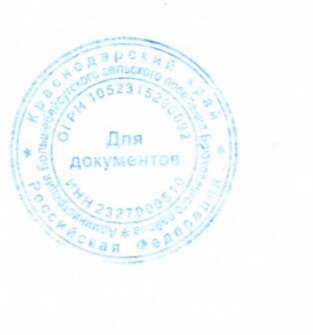 Глава Большебейсугского сельскогопоселения Брюховецкого района 	  В.В. ПогороднийПредседатель Совета Большебейсугского сельского поселения Брюховецкого района     В.В. Погородний№п/пНаименование, местонахождение и назначение объекта муниципальной собственностиСрок приватизацииРазмерпредполагаемыхдоходов отприватизации (тыс.рублей)Способ приватизации1Нежилое помещение площадью37,9 кв. м. кадастровый номер 23:04:0602001:115, адрес: Российская Федерация, Краснодарский край, Брюховецкий район, с. Большой Бейсуг, ул. Матросова, д. 1/4, с земельным участком - категория земель: земли населенных пунктов – почтовое отделение, площадью 150 кв.м., кадастровый номер 23:04:0602002:13, адрес: Краснодарский край, Брюховецкий район, с. Большой Бейсуг, ул. Матросова ¼.3-4 квартал 2023 годабудетопределенпорезультатам оценкиаукцион